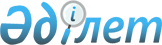 Екібастұз қаласы әкімдігінің кейбір қаулыларының күші жойылды деп тану туралыПавлодар облысы Екібастұз қалалық әкімдігінің 2016 жылғы 13 мамырдағы № 523/5 қаулысы      Қазақстан Республикасының 2001 жылғы 23 қаңтардағы "Қазақстан Республикасындағы жергілікті мемлекеттік басқару және өзін-өзі басқару туралы" Заңының 31-бабына, Қазақстан Республикасының 2016 жылғы 6 сәуірдегі "Құқықтық актілер туралы" Заңының 46-бабына сәйкес және Қазақстан Республикасының қолданыстағы заңнамасымен сәйкестікке келтіру мақсатында, Екібастұз қаласының әкімдігі ҚАУЛЫ ЕТЕДІ:

      1. Екібастұз қаласы әкімдігінің келесі қаулыларының:

      2014 жылғы 31 қазандағы "Екібастұз қаласы әкімдігінің регламентін бекіту туралы" № 1278/10 (Нормативтік құқықтық актілерді мемлекеттік тіркеу тізілімінде № 4207 болып тіркелген, 2014 жылғы 19 желтоқсанда "Отарқа" және "Голос Экибастуза" газеттерінде жарияланды);

      2016 жылғы 29 қаңтардағы "Екібастұз қаласында 2016 жылға қоғамдық жұмыстарды ұйымдастыру туралы" № 97/2 (Нормативтік құқықтық актілерді мемлекеттік тіркеу тізілімінде № 4925 болып тіркелген, 2016 жылғы 25 ақпанда "Отарқа" және "Голос Экибастуза" газеттерінде жарияланды) күші жойылды деп танылсын.

      2. Осы қаулының орындалуын бақылау Екібастұз қаласы әкімі аппаратының басшысы Ф.Б.Сапариеваға жүктелсін.


					© 2012. Қазақстан Республикасы Әділет министрлігінің «Қазақстан Республикасының Заңнама және құқықтық ақпарат институты» ШЖҚ РМК
				
      Екібастұз қаласының әкімі

К. Нукенов
